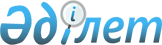 Осакаров ауданы әкімдігінің 2019 жылғы 29 сәуірдегі № 25/01 "Осакаров ауданының аумағында көшпелі сауданы жүзеге асыру үшін арнайы бөлінген орындарды анықтау туралы" қаулысының күші жойылды деп тану туралыҚарағанды облысы Осакаров ауданының әкімдігінің 2023 жылғы 24 қаңтардағы № 04/05 қаулысы. Қарағанды облысының Әділет департаментінде 2023 жылғы 27 қаңтарда № 9-0-6351 болып тіркелді
      Қазақстан Республикасының "Құқықтық актілер туралы" Заңының 27-бабына сәйкес Осакаров ауданы әкімдігі ҚАУЛЫ ЕТЕДІ:
      1. Осакаров ауданы әкімдігінің 2019 жылғы 29 сәуірдегі №25/01 "Осакаров ауданының аумағында көшпелі сауданы жүзеге асыру үшін арнайы бөлінген орындарды анықтау туралы" қаулысының (Нормативтік құқықтық актілерді мемлекеттік тіркеу тізілімінде №5327 болып тіркелген) күші жойылды деп танылсын.
      2. Осы қаулы оның алғашқы ресми жарияланған күнінен кейін күнтізбелік он күн өткен соң қолданысқа енгізіледі.
					© 2012. Қазақстан Республикасы Әділет министрлігінің «Қазақстан Республикасының Заңнама және құқықтық ақпарат институты» ШЖҚ РМК
				
      Осакаров ауданының әкімі

Р. Нурмуханбетов
